Департамент по охране объектов животного мира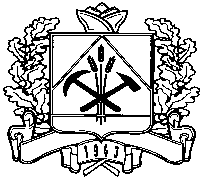 Кемеровской области. Кемерово, Кузнецкий пр-т, 22а т.36-90-49, E-mail: depoozm@mail.ruПРИКАЗ«22» июля  2019 г.                                                                               №  55   г. Кемерово	О внесении изменений в приказ департамента по охране объектов животного мира Кемеровской области от 06.12.2016 № 102 «Об аукционной комиссии по проведению аукциона на право заключения охотхозяйственного соглашения на территории Кемеровской области»	В целях актуализации состава аукционной комиссии по проведению аукциона на право заключения охотхозяйственного соглашения на территории Кемеровской области ПРИКАЗЫВАЮ:1. Внести в состав аукционной комиссии по проведению аукциона на право заключения охотхозяйственного соглашения на территории Кемеровской области, утвержденный приказом департамента по охране объектов животного мира Кемеровской области от 06.12.2016 №102 «Об аукционной комиссии по проведению аукциона на право заключения охотхозяйственного соглашения на территории Кемеровской области» (в редакции приказа департамента по охране объектов животного мира Кемеровской области от 27.02.2017 № 11), следующие изменения:1.1. Исключить Мигулева Александра Викторовича.1.2. Включить:Гладких Сергея Сергеевича – главного специалиста-юрисконсульта департамента по охране объектов животного мира Кемеровской области, в качестве члена комиссии.2. Настоящий приказ подлежит размещению на сайте «Электронный бюллетень Коллегии Администрации Кемеровской области» и на официальном сайте департамента по охране объектов животного мира Кемеровской области.3. Контроль за исполнением настоящего приказа возложить на заместителя начальника департамента Алибаева А.К.	Начальник департамента                                                                        Е.В. БойкоОзнакомлен:    Алибаев А.К. ____________                           Заместитель начальника департамента                          по охране объектов животного мира                           Кемеровской областиИсполнитель:  Гладких С.С. _____________               Главный специалист-юрисконсульт                         департамента по охране объектов животного мира                          Кемеровской области